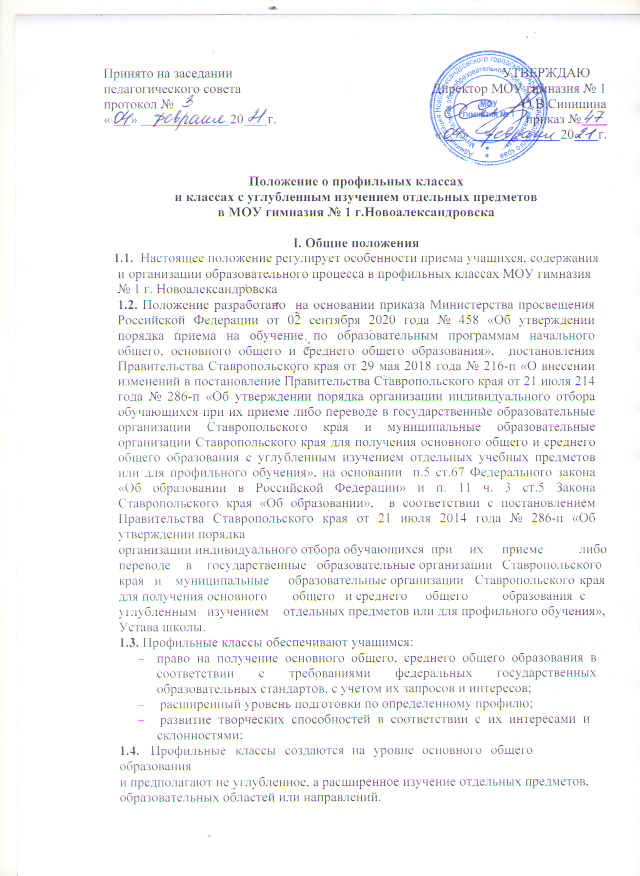 1.5. При определении профилей обучения, реализуемых школой, основными условиями являются:социальный запрос (в т.ч. учет потребностей социума);кадровые возможности школы;материальная база школы;перспективы получения профессионального образования выпускниками.1.6. Основные цели и задачи профильных классов:обеспечение социализации личности;предоставление учащимся оптимальных условий для получения среднего общего образования;обеспечение непрерывности среднего общего образования;обеспечение расширенного уровня овладения знаниями и умениями по профилирующим дисциплинам;создание условий для развития творческих способностей учащихся в соответствии с их интересами и наклонностями;осуществление   профилизации,   воспитание   устойчивого   интереса   кизбранному профилю.  1.7. Открытие, ликвидация и реорганизация профильных классов производятся    приказом учредителя МОУ  гимназия  №  1  г.  Новоалександровска.  утвержденного приказом Министерства образования РФ от 09.03.2004 № 1312.1.9. МОУ гимназия № 1  несет ответственность перед учащимися, их родителями (законными представителями), государством и учредителем за реализацию конституционного права граждан на образование, соответствие выбранных форм обучения возрастным психофизическим особенностям учащихся, качество обучение, отвечающее требованиям, предъявляемым к профильному обучению.Порядок приема учащихся в  5-е классы с углубленным изучением отдельных предметов2.1.Прием граждан осуществляется по личному заявлению родителей (законных представителей) ребенка при предъявлении оригинала документа, удостоверяющего личность родителя (законного представителя).
2.2 . В заявлении родителями (законными представителями) ребенка указываются следующие сведения:
а) фамилия, имя, отчество (последнее - при наличии) ребенка;
б) дата и место рождения ребенка;
в) фамилия, имя, отчество (последнее - при наличии) родителей (законных представителей) ребенка;
г) адрес места жительства ребёнка, его родителей (законных представителей);
д) контактные телефоны родителей (законных представителей).
2.3. Основанием приёма граждан в 5-й класс гимназии является:
- освоение учащимся в полном объёме начального общего образования;
- личное дело обучающегося (выданное организацией, в которой получено начальное общее образование);
- оригинал свидетельства о рождении ребёнка или документ подтверждающий родство заявителя;
- свидетельство о регистрации ребёнка по месту жительства или по месту пребывания на закреплённой территории или документ, содержащий сведения о регистрации ребёнка по месту жительства или по месту пребывания на закреплённой территории.
2.4. Комплектование  5-х классов с углубленным изучением отдельных предметов осуществляется из учащихся  4-х  классов школы или других общеобразовательных учреждений независимо от места их жительства в основной прием с 01 июня по 30 июня текущего года и дополнительный прием с 01 июля по 01 сентября текущего года на основании письменного заявления  родителей (законных представителей).2.5. Образовательная организация не позднее 30 календарных дней до даты начала проведения индивидуального отбора учащихся информирует учащихся, их родителей (законных представителей) о сроках, времени, месте подачи заявления и о процедуре проведения индивидуального отбора учащихся путем размещения соответствующей информации на официальном сайте МОУ гимназия № 1, информационных стендах и родительских собраниях.2.6. Приказом директора школы формируется состав приемной комиссии, которая устанавливает сроки и порядок приема в соответствии с положением о приемной комиссии, осуществляющей набор в классы с углубленным изучением отдельных предметов.2.7. Индивидуальный отбор учащихся в классы с углубленным изучением отдельных предметов осуществляется на основании следующих критериев:наличие у обучающегося годовых отметок успеваемости "хорошо" или "отлично", по учебному(ым) предмету(ам), изучение которого(ых) предполагается на уровне обучения, за последние 2 года обучения;наличие   у   обучающегося   за   последние   2   года   обучения   учебных,интеллектуальных, творческих или спортивных достижений в олимпиадах и иных интеллектуальных и (или) творческих конкурсах, отраженных в его портфолио.2.8. Экспертиза документов проводится в течение 5 рабочих дней с даты начала проведения индивидуального отбора учащихся по следующей балльной системе:за отметку "хорошо" по соответствующему(им) учебному(ым) предмету(ам) обучающемуся выставляется 3 балла за один предмет;за отметку "отлично" по соответствующему(им) учебному(ым) предмету(ам) учащемуся выставляется 5 баллов за один предмет;за достижения учащегося на муниципальном уровне учащемуся выставляется 3 балла за одно достижение (призовое место) (в сумме не более 6 баллов);за достижения учащегося на краевом уровне учащемуся выставляется 5 баллов за одно достижение (призовое место) (в сумме не более 15 баллов);за достижения учащегося на всероссийском уровне учащемуся выставляется 10 баллов за одно достижение (призовое место) (в сумме не более 20 баллов);за   достижения   учащегося   на   международном   уровне   учащемусявыставляется 15 баллов за одно достижение (призовое место) (в сумме не более 30 баллов).2.9. Ответственность за комплектование классов с углубленным изучением отдельных предметов возлагается на приемную комиссию. Зачисление учащихся в  классы с углубленным изучением отдельных предметов осуществляется приказом директора школы.2.10. Знакомство родителей (законных представителей) с Положением о профильном обучении и углубленным изучением отдельных предметов, Положением о приемной комиссии в классы профильного обучения и углубленным изучением отдельных предметов, учебным планом для 5-9 классов проводится классными руководителями и администрацией школы путем размещения соответствующей информации	на	официальном	сайте	МОУ гимназия № 1,  информационных стендах и родительских собраниях.2.11. Родители (законные представители) учащихся не позднее 10 календарных дней до даты начала проведения индивидуального отбора учащихся подают заявление на имя директора школы (с указанием профиля обучения). В заявлении указываются следующие сведения (Приложение № 1):фамилия, имя, отчество (последнее - при наличии) учащегося;дата и место рождения учащегося;фамилия, имя, отчество (последнее - при наличии) родителей (законных представителей) учащегося;класс углубленного изучения предмета, для приема либо перевода в который организован индивидуальный отбор учащихся.заявлению прилагаются копии следующих документов:свидетельство о рождении (для учащихся, не достигших возраста 14 лет) или паспорт (для учащихся, достигших возраста 14 лет);портфолио учащегося: грамоты, дипломы, сертификаты, удостоверения и иные документы, подтверждающие учебные, интеллектуальные, творческие достижения учащихся (призовые места).случае участия учащегося в индивидуальном отборе в школе, где он обучается, документы, находящиеся в распоряжении родителями (законными представителями) не предоставляются.Заявление и документы могут быть направлены родителями (законными представителями) в школу в форме электронных документов в порядке, установленном постановлением Правительства Российской Федерации от 7 июля 2011 г. N 553 "О порядке оформления и представления заявлений и иных документов, необходимых для предоставления государственных и (или) муниципальных услуг, в форме электронных документов".2.12. Комплектование классов с углубленным изучением отдельных предметов завершается 31 августа. В исключительных случаях осуществляется дополнительный прием до 05 сентября.2.13. Число учащихся в классе с углубленным изучением отдельных предметов не должно превышать 25 человек.2.14. Отчисление учащихся из классов  с углубленным изучением отдельных предметов возможно:по желанию учащихся, их родителей (законных представителей);в случае неуспешности обучения по углубленным  предметам.2.15. Зачисления и отчисления учащихся из  классов с углубленным изучением отдельных предметов оформляются приказом директора школы.Ш. Порядок приема учащихся в профильные 10-е классы3.1. Комплектование профильных классов осуществляется из выпускников 9 классов школы или других общеобразовательных учреждений независимо от места их жительства в основной прием с 01 июня по 30 июля текущего года и дополнительный прием с 01 июля по 01 сентября текущего года на основании письменного заявления выпускников 9 классов и их родителей (законных представителей).3.2. Образовательная организация не позднее 30 календарных дней до даты начала проведения индивидуального отбора учащихся информирует учащихся, их родителей (законных представителей) о сроках, времени, месте подачи заявления и о процедуре проведения индивидуального отбора учащихся путем размещениясоответствующей информации на официальном сайте МОУ гимназия № 1, информационных стендах и родительских собраниях.3.3. Приказом директора школы формируется состав приемной комиссии, которая устанавливает сроки и порядок приема в соответствии с положением о приемной комиссии, осуществляющей набор в профильные классы.3.4. Индивидуальный отбор выпускников 9-х классов в профильные классы осуществляется на основании следующих критериев:наличие у обучающегося годовых отметок успеваемости "хорошо" или "отлично", по учебному(ым) предмету(ам), изучение которого(ых) предполагается на профильном уровне, за последние 2 года обучения;наличие у обучающегося отметок "хорошо" или "отлично" по результатам государственной итоговой аттестации за курс основного общего образования по учебному предмету, изучение которого предполагается на профильном уровне и успешной сдачи государственной итоговой аттестации по выбору учебного предмета;наличие   у   обучающегося   за   последние   2   года   обучения   учебных,интеллектуальных, творческих или спортивных достижений в олимпиадах и иных интеллектуальных и (или) творческих конкурсах, отраженных в его портфолио.3.5. Экспертиза документов проводится в течение 5 рабочих дней с даты начала проведения индивидуального отбора учащихся по следующей балльной системе:за отметку "хорошо" по соответствующему(им) учебному(ым) предмету(ам) обучающемуся выставляется 3 балла за один предмет;за отметку "отлично" по соответствующему(им) учебному(ым) предмету(ам) учащемуся выставляется 5 баллов за один предмет;за достижения учащегося на муниципальном уровне учащемуся выставляется 3 балла за одно достижение (призовое место) (в сумме не более 6 баллов);за достижения учащегося на краевом уровне учащемуся выставляется 5 баллов за одно достижение (призовое место) (в сумме не более 15 баллов);за достижения учащегося на всероссийском уровне учащемуся выставляется 10 баллов за одно достижение (призовое место) (в сумме не более 20 баллов);за   достижения   учащегося   на   международном   уровне   учащемусявыставляется 15 баллов за одно достижение (призовое место) (в сумме не более 30 баллов).3.6. Ответственность за комплектование профильных классов возлагается на приемную комиссию. Зачисление учащихся в профильные классы осуществляется приказом директора школы.3.7. Знакомство учащихся и их родителей (законных представителей) с Положением о профильном обучении, Положением о приемной комиссии в классы профильного обучения, учебным планом для 10-11 классов проводится в 9 классе классными руководителями и администрацией школы путем размещениясоответствующей	информации	на	официальном	сайте	МОУ	гимназия № 1,  информационных стендах и родительских собраниях.3.8. Учащиеся и родители (законные представители) учащихся не позднее 10 календарных дней до даты начала проведения индивидуального отбора учащихся подают заявление на имя директора школы (с указанием профиля обучения). В заявлении указываются следующие сведения (Приложение № 2):фамилия, имя, отчество (последнее - при наличии) учащегося;дата и место рождения учащегося;фамилия, имя, отчество (последнее - при наличии) родителей (законных представителей) учащегося;класс профильного обучения, для приема либо перевода в который организован индивидуальный отбор учащихся.заявлению прилагаются копии следующих документов:аттестат об основном общем образовании (оригинал);свидетельство о рождении (для учащихся, не достигших возраста 14 лет) или паспорт (для учащихся, достигших возраста 14 лет);портфолио выпускника 9-го класса: грамоты, дипломы, сертификаты, удостоверения и иные документы, подтверждающие учебные, интеллектуальные, творческие достижения учащихся (призовые места).В случае участия учащегося в индивидуальном отборе в школе, где он обучается, документы, находящиеся в распоряжении родителями (законными представителями) не предоставляются.Заявление и документы могут быть направлены родителями (законными представителями) в школу в форме электронных документов в порядке, установленном постановлением Правительства Российской Федерации от 7 июля 2011 г. N 553 "О порядке оформления и представления заявлений и иных документов, необходимых для предоставления государственных и (или) муниципальных услуг, в форме электронных документов".3.9. Комплектование профильных классов завершается 31 августа. В исключительных случаях осуществляется дополнительный прием до 05 сентября.3.10. Число учащихся в профильном классе не должно превышать 25 человек.3.11. Отчисление учащихся из профильных классов возможно:         - по желанию учащихся, их родителей (законных представителей);         -в случае неуспешности обучения по профильным предметам.3.12. Зачисления и отчисления учащихся из профильных классов оформляются приказом директора школы.IV. Содержание и организация деятельности в профильных классах4.1.	Содержание	и	организация	образовательного	процесса	впрофильных классах и классах с углубленным изучением отдельных предметов строится на основе учебного плана и образовательной программы школы.4.2. Нагрузка учащихся в профильном классе и классах с углубленным изучением отдельных предметов не должна превышать максимального объема учебной нагрузки, установленной федеральным компонентом государственного стандарта общего образования, а также требований санитарных норм и правил.4.3. Любой профиль состоит из набора базовых предметов и профильных предметов, а также элективных курсов (курсов по выбору).4.4. Преподавание профильных предметов ведется по программам, разработанным в соответствии с примерными программами Министерства образования и науки РФ. Программа изучения профильных предметов должнагарантировать учащимся профильный уровень содержания, соответствующий государственному общеобразовательному стандарту по данному предмету.4.5. Преподавание других учебных предметов в профильном классе ведется по программам, соответствующим базовому уровню содержания на уровне среднего общего образования. Сокращение количества часов на их изучение, обозначенных в базисном учебном плане, не допускается.4.6. При профильном изучении учебного предмета в учебном плане школы могут быть предусмотрены элективные курсы по выбору учащихся за счет часов вариативной части учебного плана.4.7. Элективные учебные предметы и связанные с ними практики, проекты, исследовательская деятельность являются обязательными для посещения всеми учащимися по их выбору. Набор и содержание элективных учебных предметов школа определяет самостоятельно в соответствии с выбранным учащимися профиля.4.8. Образовательный процесс в профильных и классах с углубленным изучением отдельных предметов классах осуществляют наиболее опытные и квалифицированные педагоги. При этом приоритетными направлениями в деятельности учителей являются:наличие многоплановых целей обучения;активизация самостоятельной и творческой деятельности школьников;развитие познавательных интересов учащихся;использование активных методов обучения.    объединений учителей и утверждаются приказом директора школы.4.10. В целях контроля качества профильного обучения, углубленного изучения отдельных предметов и определения тенденций развития класса промежуточная аттестация по профилирующим предметам проводится не менее одного раза в учебном году, с обязательным срезом знаний в виде письменной работы в конце учебного года в 5 и 10 классах, сравнительный анализ результатов обученности в начале и в конце реализации учебной программы.4.11. Учебно-воспитательный процесс в профильных и классах с углубленным изучением отдельных предметов классах предусматривает различные формы обучения и воспитания, направленные на развитие личности, творческих способностей, самостоятельной работы, профессионального самоопределения.4.12. Государственная итоговая аттестация выпускников профильных групп осуществляется в соответствии с Порядком государственной итоговой аттестациивыпускников по общеобразовательным программам среднего общего образования и в сроки, устанавливаемые Министерством образования и науки РФ.     4.13. Библиотека школы помимо книг, предусмотренных для школьных библиотек, комплектуется учебной и научно-популярной литературой по реализуемым школой профилям обучения.V. Управление профильными классами5.1. Деятельность профильных классов организуется в соответствии с Уставом и правилами внутреннего распорядка МОУ гимназия № 1.5.2. Общее руководство профильным обучением осуществляет один из заместителей директора по учебно-воспитательной работе, назначенный приказом директора школы.5.3.	Контроль посещаемости и успеваемости учащихся осуществляет классный руководитель.Приложение 1                                                                                                    Директору МОУ «Гимназия №1»                                                                                      О.В.Синициной                                                                                                         ____________________________________                                                                                                  (Ф.И.О. родителя)                                                                                     ______________________________________                                                                               проживающего по адресу ________________                                                                                     _______________________________________                                                                           _______________________________________                                                                                                     (дом., раб.  телефон)З А Я В Л Е Н И ЕПрошу принять документы и допустить к участию в индивидуальном отборе для поступления в  пятый класс с углубленным изучением отдельных предметов моего сына (дочь), обучающегося МОУ гимназия  № 1             (фамилия, имя, отчество обучающегося)( дата рождения  обучающегося)(адрес места жительства)С правилами индивидуального отбора обучающихся в 5 класс МОУ гимназия № 1  ознакомлены.С учредительными документами Учреждения, лицензией на осуществление образовательной деятельности, свидетельством о государственной аккредитации, Уставом Учреждения, образовательными программами и другими документами, регламентирующими организацию и осуществление образовательной деятельности, правами и обязанностями ознакомлен(а). _______________                                                                «____»___________20___года       (подпись)                                                                                                 Приложение 1                                                                                                    Директору МОУ «Гимназия №1»                                                                                      О.В.Синициной                                                                                                         ____________________________________                                                                                                  (Ф.И.О. родителя)                                                                                     ______________________________________                                                                               проживающего по адресу ________________                                                                                     _______________________________________                                                                           _______________________________________                                                                                                     (дом., раб.  телефон)З А Я В Л Е Н И ЕПрошу Вас принять  моего  ребенка (сына, дочь) (фамилия, имя, отчество обучающегося)( дата рождения  обучающегося)(адрес места жительства)     В 5  «         »                                                                                                                       классС учредительными документами Учреждения, лицензией на осуществление образовательной деятельности, свидетельством о государственной аккредитации, Уставом Учреждения, образовательными программами и другими документами, регламентирующими организацию и осуществление образовательной деятельности, правами и обязанностями ознакомлен(а). _______________                                                                «____»___________20___годаПриложение 2                                                                                      Директору МОУ «Гимназия №1»                                                                                      О.В.Синициной                                                                                                         ____________________________________                                                                                                  (Ф.И.О. родителя)                                                                                     ______________________________________                                                                               проживающего по адресу ________________                                                                                     _______________________________________                                                                           _______________________________________                                                                                                     (дом., раб.  телефон)З А Я В Л Е Н И ЕПрошу Вас принять документы моего  ребенка (сына, дочь), обучающегося МОУ гимназия  № 1 и допустить к участию в индивидуальном отборе для поступления в  10  класс с углубленным изучением отдельных предметов  (фамилия, имя, отчество обучающегося)( дата рождения  обучающегося)(адрес места жительства)для участия в индивидуальном отборе в профильный класс                                                                                                       направленияС правилами индивидуального отбора обучающихся в 10 класс МОУ гимназия № 1  ознакомлены.С учредительными документами Учреждения, лицензией на осуществление образовательной деятельности, свидетельством о государственной аккредитации, Уставом Учреждения, образовательными программами и другими документами, регламентирующими организацию и осуществление образовательной деятельности, правами и обязанностями ознакомлен(а). _______________                                                                «____»___________20___года       (подпись)                                                                                                 Приложение 2                                                                                                   Директору МОУ «Гимназия №1»                                                                                      О.В.Синициной                                                                                                         ____________________________________                                                                                                  (Ф.И.О. родителя)                                                                                     ______________________________________                                                                               проживающего по адресу ________________                                                                                     _______________________________________                                                                           _______________________________________                                                                                                     (дом., раб.  телефон)З А Я В Л Е Н И ЕПрошу Вас принять  моего  ребенка (сына, дочь) (фамилия, имя, отчество обучающегося)( дата рождения  обучающегося)(адрес места жительства)     В 10  «         »                                                                                                                  классС учредительными документами Учреждения, лицензией на осуществление образовательной деятельности, свидетельством о государственной аккредитации, Уставом Учреждения, образовательными программами и другими документами, регламентирующими организацию и осуществление образовательной деятельности, правами и обязанностями ознакомлен(а). _______________                                                                «____»___________20___года       (подпись)                                                                                                 Приложение 2                                                                                                   Директору МОУ «Гимназия №1»                                                                                      О.В.Синициной                                                                                                         ____________________________________                                                                                                  (Ф.И.О. учащегося)                                                                                     ______________________________________                                                                               проживающего по адресу ________________                                                                                     _______________________________________                                                                           _______________________________________                                                                                                     (дом., раб.  телефон)З А Я В Л Е Н И ЕПрошу Вас принять  меня(фамилия, имя, отчество обучающегося)( дата рождения  обучающегося)(адрес места жительства)     В 10 «        »                                                                                                                  классС учредительными документами Учреждения, лицензией на осуществление образовательной деятельности, свидетельством о государственной аккредитации, Уставом Учреждения, образовательными программами и другими документами, регламентирующими организацию и осуществление образовательной деятельности, правами и обязанностями ознакомлен(а). _______________                                                                «____»___________20___года       (подпись)                                                                                                 1.8.ВыпускникиВыпускникиосновнойосновнойшколышколыиихродителиродителиродители(законныепредставители),представители),представители),выбираютвыбираютпрофильпрофильобучения,обучения,исходяисходяизпредлагаемыхпредлагаемыхшколойшколойвариантоввариантовучебногоучебногоплана.  Учебныйплана.  Учебныйплана.  Учебныйплан10-1110-11классов школыклассов школыформируетсяформируетсяформируетсянаосновефедеральногофедеральногофедеральногобазисногобазисногобазисногоучебногоплана,учебногоплана,учебногоплана,4.9.Рабочие   программы   по   учебным   предметамРабочие   программы   по   учебным   предметамРабочие   программы   по   учебным   предметамсоставляются  педагогамивсоответствииспримернымипрограммамифедерального  базисногоучебного   плана,учебного   плана,согласовываютсяруководителямишкольных методических